Заключительный тур. 5-7 класс. Человек. Последовательность событий.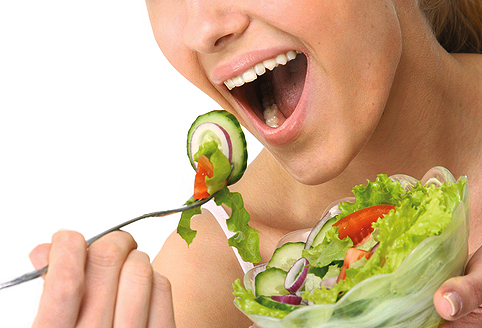 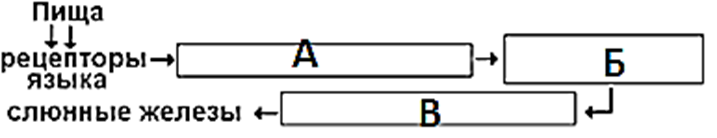 Установите последовательные элементы рефлекторной дуги безусловного слюноотделительного рефлекса человека:Установите последовательные элементы рефлекторной дуги безусловного слюноотделительного рефлекса человека:Установите последовательные элементы рефлекторной дуги безусловного слюноотделительного рефлекса человека:1Центр слюноотделенияЦентр слюноотделения3122Двигательные нейроныДвигательные нейроны3123Чувствительные нейроныЧувствительные нейроны312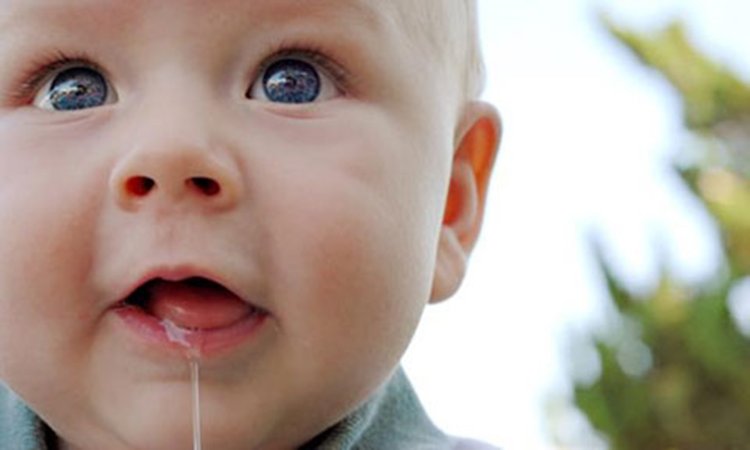 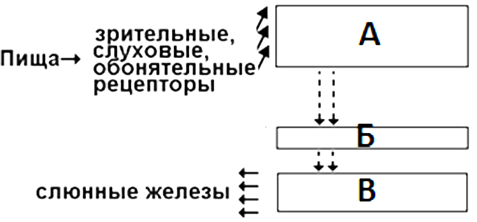 Установите последовательные элементы рефлекторной дуги условного слюноотделительного рефлекса человека:Установите последовательные элементы рефлекторной дуги условного слюноотделительного рефлекса человека:Установите последовательные элементы рефлекторной дуги условного слюноотделительного рефлекса человека:1Центр слюноотделения продолговатого мозгаЦентр слюноотделения продолговатого мозга3212Пищевой центр коры больших полушарийПищевой центр коры больших полушарий3213Зрительные, слуховые, обонятельные центры коры больших полушарий мозгаЗрительные, слуховые, обонятельные центры коры больших полушарий мозга321